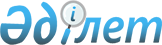 О признании утратившим силу решения маслихата района Шал акына Северо-Казахстанской области от 19 августа 2021 года № 10/3 "О внесении изменения в решение маслихата района Шал акына Северо - Казахстанской области от 3 февраля 2014 года № 25/12 "Об утверждении Правил проведения раздельных сходов местного сообщества и количественного состава представителей жителей города для участия в сходе местного сообщества города Сергеевка района Шал акына Северо-Казахстанской области"Решение маслихата района Шал акына Северо-Казахстанской области от 17 марта 2022 года № 19/10
      В соответствии со статьей 27 Закона Республики Казахстан "О правовых актах" маслихат района Шал акына Северо-Казахстанской области РЕШИЛ:
      1. Признать утратившим силу решение маслихата района Шал акына Северо-Казахстанской области "О внесении изменения в решение маслихата района Шал акына Северо - Казахстанской области от 3 февраля 2014 года № 25/12 "Об утверждении Правил проведения раздельных сходов местного сообщества и количественного состава представителей жителей города для участия в сходе местного сообщества города Сергеевка района Шал акына Северо-Казахстанской области" от 19 августа 2021 года № 10/3.
      2. Настоящее решение вводится в действие по истечении десяти календарных дней после дня его первого официального опубликования.
					© 2012. РГП на ПХВ «Институт законодательства и правовой информации Республики Казахстан» Министерства юстиции Республики Казахстан
				
      Секретарь маслихата районаШал акына Северо-Казахстанской области 

О. Амрин
